Arbeitsblatt – Kreisbewegungen1. Eine Kugel, die an einem Seil befestigt ist, wird von einem Hammerwerfer X im Kreis herumgeschleudert.a) Zeichne die Kräfte auf die Kugel und den Hammerwerfer ein. b) Welche Kräfte wirken und warum? Begründe! _____________________________________________ 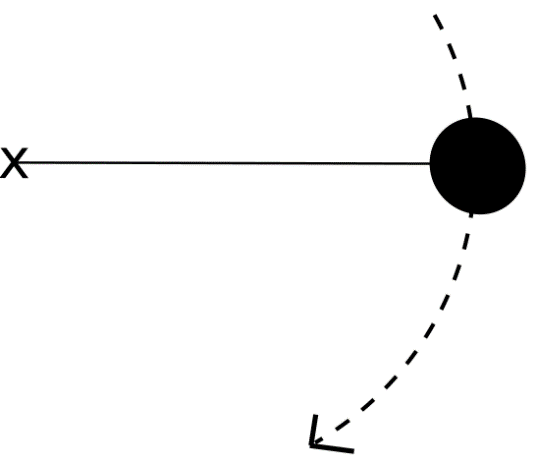 ___________________________________________________________________________________________________________________________________________________________________________________________________________________________________________________________________________________________________________________________c) In welche Richtung würde die Kugel weiterfliegen, wenn der Hammerwerfer plötzlich loslässt? Zeichne die Richtung in einer anderen Farbe ein! 